                  Free Swimming Lessons Dear Parent/GuardianWrexham County Borough Council is providing free swimming lessons for children who haven’t reached the required swimming standard in their school lessons. These lessons will run during the school holidays and be taken by qualified swimming teachers, with the benefit of having smaller class sizes with others of similar ability. The aim of the lessons is for children to become more confident in water but also where possible to reach the required National Curriculum standard.  To enrol your child for these lessons please contact louise.brady@wrexham.gov.ukGwyn Evans Leisure and Activity Centre 4 day CourseStarting Tuesday 19th April - Friday 22nd April 202210.00am – 10.30am – Lesson 110.30am – 11.00am – Lesson 2Yours FaithfullyLouise BradySports Development Manager 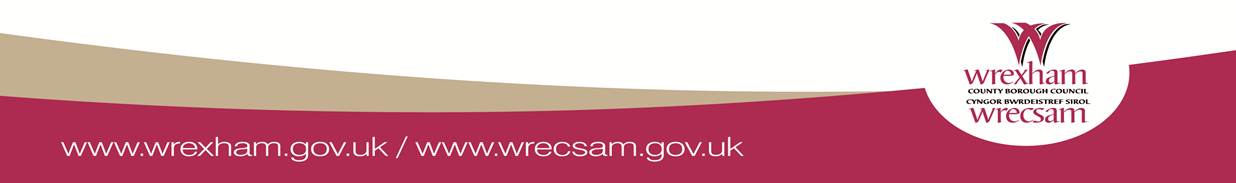 Gwersi Nofio am ddimAnnwyl Rhiant/GwarchodwrMae Cyngor Bwrdeistref Sirol Wrecsam yn darparu gwersi ychwanegol yn rhad ac am ddim i blant nad ydynt wedi cyrraedd y safon nofio sy'n ofynnol yn eu gwersi nofio ysgol. Cynhelir y gwersi hyn yn ystod gwyliau'r ysgol gan athrawon nofio cymwysedig, gyda'r fantais o gael dosbarthiadau llai gydag eraill o allu tebyg. Nod y gwersi yw i blant ddod yn fwy hyderus yn y dŵr, ond hefyd lle bo modd, i gyrraedd safon y Cwricwlwm Cenedlaethol sy'n ofynnol.  I gofrestru eich plentyn ar gyfer y gwersi hyn, cysylltwch louise.brady@wrexham.gov.ukCanolfan Hamdden a Gweithgareddau Gwyn Evans  Cwrs 4 diwrnodYn cychwyn Dydd Mawrth 19eg  Ebrill – Dydd Gwener 22ain Ebrill 202210.00am – 10.30am – Gwers 110.30am -11.00am - Gwers 2Yn Gywir  Louise BradyRheolwr Datblygu Chwaraeon